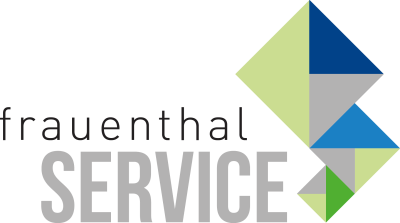 PRESSEINFORMATIONWien, im November 2021 Herbstfest bei Bad & Energie Oberwart 
Sicher in FeierlauneDer jüngste Frauenthal Doppelstandort Oberwart, Leharhof 1, – 300 m² Bad & Energie Schauraum und 700 m² ISZ Markt – lud zum Herbstfest. Volles Haus; vorbildlich sicher! Alle hielten sich an die geltenden Coronaregeln und genossen eine sichere Veranstaltung. Live-Musik sorgte für Stimmung; Sturm, Maroni, knuspriges Gansl und Bratäpfel für die nötige Power und Treffsicherheit beim Nagelstock.Im Bad & Energie Schauraum machen 18 Badkojen und 10 Präsentationswände, Gratis-Beratung, Gratis-Parkplätze und ein barrierefreier Zugang Lust auf ein neues Bad. Der ISZ hat alles, was Kunden in der Region für ihre Baustellen brauchen und bietet zusätzlich ein umfangreiches Elektrosortiment.www.frauenthal-service.at
Frauenthal Handel Gruppe / SHT / ÖAG / Kontinentale / Elektromaterial.at
Mag. Nina Schön
Marketing, Frauenthal Service AG
T: +43 5 07 80 2281
nina.SCHOEN@fts.at